Методичні рекомендації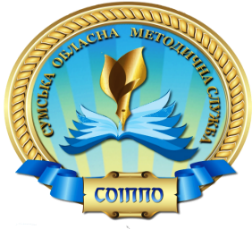 щодо проведення зовнішнього незалежного оцінювання, державної підсумкової атестації з української мови та літератури в 2022 році 	Зовнішнє незалежне оцінювання з української мови та літератури є обов’язковим для всіх випускників закладів загальної середньої освіти. Участь у зовнішньому оцінюванні може взяти особа, яка має повну загальну середню освіту або здобуде її у поточному навчальному році та зареєструвалася відповідно до встановлених вимог. У 2021-2022 навчальному році випускники  закладів загальної середньої освіти, які здобуватимуть повну загальну середню освіту, можуть обрати українську мову та літературу або лише українську мову для проходження зовнішнього незалежного оцінювання чи державної підсумкової атестації (наказ Міністерства освіти і науки України 
від 05.05.2021 № 498 «Деякі питання проведення у 2022 році зовнішнього незалежного оцінювання результатів навчання, здобутих на основі повної загальної середньої освіти»). 	Наказом Міністерства освіти і науки України від 02.11.2021 № 1166 «Про організацію та проведення у 2022 році зовнішнього незалежного оцінювання результатів навчання, здобутих на основі повної загальної середньої освіти» визначено основні етапи підготовки та проведення зовнішнього незалежного оцінювання у 2021-2022 навчальному році. Згідно цього наказу затверджено календарний план підготовки та проведення зовнішнього незалежного оцінювання, у якому визначено дату проведення ЗНО з української мови та літератури – 31 травня 2022 року. 	Завдання сертифікаційних робіт укладаються Українським центром оцінювання якості освіти відповідно до програм зовнішнього незалежного оцінювання з певних навчальних предметів. Зовнішнє незалежне оцінювання проводиться щороку з використанням технологій педагогічного тестування. Учасникам зовнішнього оцінювання створюються рівні умови шляхом стандартизації процедур проведення зовнішнього оцінювання.Для учасників з особливими освітніми потребами в пунктах зовнішнього оцінювання створюються особливі (спеціальні) умови для проходження оцінювання.	Наказом Українського центру оцінювання якості освіти від 01.11.2021 № 151 «Про затвердження Загальних характеристик сертифікаційних робіт зовнішнього незалежного оцінювання 2022 року» затверджена загальна характеристика сертифікаційної роботи з української мови та літератури зовнішнього незалежного оцінювання 2022 року – https://cutt.ly/yTXl1Ys .	Схема нарахування балів за виконання завдань сертифікаційних робіт зовнішнього незалежного оцінювання 2022 року затверджена наказом Українського центру оцінювання якості освіти від 29.10.2022 № 147 «Про затвердження Схем нарахування балів за виконання завдань сертифікаційних робіт зовнішнього незалежного оцінювання 2022 року» – https://cutt.ly/oTXz6dh .	Оцінювання відкритих форм сертифікаційних робіт затверджено наказом Українського центру оцінювання якості освіти від 01.11.2021 № 149 «Про затвердження Критеріїв оцінювання завдань відкритої форми сертифікаційних робіт зовнішнього незалежного оцінювання 2022 року» – https://cutt.ly/4TXmdZc .	Наказом Міністерства освіти і науки України від 26.06.2018 № 696 «Про затвердження програм зовнішнього незалежного оцінювання результатів навчання, здобутих на основі повної загальної середньої освіти» затверджено програму з української мови і літератури, що міститься на офіційному сайті Українського центру оцінювання якості освіти – https://cutt.ly/BTXWMft .	З метою попередження типових помилок під час виконання завдань з української мови та літератури зовнішнього незалежного оцінювання 
2022 року необхідно ретельно проаналізувати виконання завдань сертифікаційних робіт декількох попередніх років, що міститься в офіційному звіті, про проведення в 2020, 2021 роках зовнішнього незалежного оцінювання результатів навчання, здобутих на основі повної загальної середньої освіти (Офіційний звіт про проведення в 2020 (Том 2, С. 5-38), 2021 (Том 2, С. 5-44) роках зовнішнього незалежного оцінювання результатів навчання, здобути на основі повної загальної середньої освіти). Режими доступу: https://cutt.ly/UTXQbbw (за 2020 рік), https://cutt.ly/eTXQPYB (за 2021 рік).	З метою якісної та систематичної підготовки учнів до зовнішнього незалежного оцінювання та державної підсумкової атестації, учителям української мови та літератури рекомендуємо: 	1. Опрацювати: 	1.1. Зміст нормативних документів щодо організації й проведення зовнішнього незалежного оцінювання у 2022 році та керуватися ними в роботі: ‒ наказ Міністерства освіти і науки України від 05.05.2021 № 498 «Деякі питання проведення у 2022 році зовнішнього незалежного оцінювання результатів навчання, здобутих на основі повної загальної середньої освіти»;‒ наказ Міністерства освіти і науки України від 14.05.2021 № 528 «Деякі питання проведення в 2021-2022 навчальному році державної підсумкової атестації осіб, які здобувають загальну середню освіту»; ‒ наказ Міністерства освіти і науки України від 26.06.2018 № 696 «Про затвердження програм зовнішнього незалежного оцінювання результатів навчання, здобутих на основі повної загальної середньої освіти»;‒ наказ Міністерства освіти і науки України від 02.11.2021 № 1166 «Про організацію та проведення у 2022 році зовнішнього незалежного оцінювання результатів навчання, здобутих на основі повної загальної середньої освіти»; ‒ наказ Українського центру оцінювання якості освіти від 29.10.2021 
№ 147 «Про затвердження Схеми нарахування балів за виконання завдань сертифікаційних робіт зовнішнього незалежного оцінювання 2022 року»;‒ наказ Українського центру оцінювання якості освіти від 01.11.2021 
№ 149 «Про затвердження Критеріїв оцінювання завдань відкритої форми сертифікаційних робіт зовнішнього незалежного оцінювання 2022 року»;‒ наказ Українського центру оцінювання якості освіти від 01.11.2021 
№ 151 «Про затвердження Загальних характеристик сертифікаційних робіт зовнішнього незалежного оцінювання 2022 року».	1.2. Зміст програми з підготовки до зовнішнього незалежного оцінювання з української мови та літератури, зробивши акцент на предметних уміннях та результатах навчальної діяльності з кожного розділу та теми – https://cutt.ly/BTXWMft . 	1.3. Зміст завдань сертифікаційних робіт з української мови та літератури останніх двох років, розміщених на сайті Українського центру оцінювання якості освіти – https://cutt.ly/UTXQbbw (2020 рік), https://cutt.ly/eTXQPYB (2021 рік).	1.4. Характеристику сертифікаційної роботи зовнішнього незалежного оцінювання з української мови та літератури у 2021 році та критерії оцінювання завдань – https://testportal.gov.ua/sertificat/ . 	2. Скласти план індивідуальної роботи й графік консультацій для одинадцятикласників щодо підготовки до ЗНО з української мови та літератури. 	3. Рекомендувати учням використовувати під час підготовки до ЗНО з української мови та літератури: 	3.1. Інтернет-ресурси, що містять теоретичний матеріал та завдання, що відповідають програмі: ‒  EdEra: ed-era.com;‒  ILearn (Освіторія): ilearn.org.ua;‒  Prometheus: prometheus.org.ua;‒  BeSmart: https://cutt.ly/CTXKd4V ;	‒ офіційні відеороз’яснення завдань пробного ЗНО-2021 з української мови та літератури – https://cutt.ly/UTXJUUf .	3.2. Ресурсні можливості Всеукраїнської школи онлайн (https://lms.e-school.net.ua/). 	4. Постійно працювати над підвищенням власного теоретичного та практичного фахового рівнів шляхом: проходження курсів підвищення кваліфікації, виконання завдань пробного ЗНО з української мови та літератури, його основної та додаткової сесій. 	5. Створити банк завдань з української мови та літератури, із сертифікаційних зошитів минулих років, для індивідуальної роботи з учнями старших класів під час вивчення навчальних тем. 	6. З метою вироблення навичок виконання завдань зовнішнього незалежного оцінювання вчителям української мови та літератури рекомендуємо посилити роботу з відпрацювання завдань різної форми і ступеня складності, практикувати тестування, як освітній прийом та контрольну форму перевірки знань, умінь і навичок учнів. Акцентувати увагу випускників на банк завдань з української мови та літератури (2016-2021 р.р.), який розміщений на сайті Українського центру оцінювання якості освіти – http://testportal.gov.ua/testy-mynulyh-rokiv/ .	7. Застосовувати на різних етапах уроку тестовий контроль та пропонувати учням виконувати завдання у тестовій формі вдома.	8.   Ознайомити учнів із вимогами програми підготовки до зовнішнього незалежного оцінювання та державної підсумкової атестації з української мови та літератури. 	9. Упроваджувати інформаційно-комунікаційні технології навчання, організовувати проходження учнями онлайн-тестування.	10. Рекомендувати учням узяти участь у пробному ЗНО з метою покращення їх адаптації до процедури проведення ЗНО-2022.	11. Проводити інформаційно-просвітницьку роботу серед учнів та батьків щодо порядку та особливостей проведення зовнішнього незалежного оцінювання, наголошувати на його перевагах і перспективах. Важливо вчити учнів регламентувати час на виконання завдань. Для повторення матеріалу можна використовувати посібники для інтенсивної комплексної підготовки до складання ЗНО, рекомендовані Міністерством освіти і науки України (лист Міністерства освіти і науки України 
від 09.08.2021 № 1/9-404 «Про переліки навчальної літератури, рекомендованої Міністерством освіти і науки України для використання у закладах освіти у 2021-2022  навчальному році»).Написання власного висловлення необхідне для перевірки найскладніших умінь (аналіз, порівняння, узагальнення, наведення переконливих арґументів на підтвердження висловлених тез тощо), воно  передбачає створення власного аргументативного висловлення на дискусійну тему. Учителеві необхідно надати учням рекомендації щодо структури власного висловлення, критеріїв оцінювання, умінь аналізувати, порівнювати, узагальнювати, наводити переконливі аргументи на підтвердження висловлених тез тощо. Разом з тим важливу роль відіграє робота з художнім текстом, бо розуміння теми, ідеї твору дає змогу підібрати влучний приклад для власного висловлення.У процесі підготовки учнів до ЗНО, учителям необхідно особливу увагу звернути на такі теми:1.	Фонетика.2.	Основні випадки чергування у-в, і-й.3. 	Наголос.4.	Написання закінчень родового відмінка однини іменників чоловічого роду ІІ відміни.5.	Кличний відмінок (у власних чоловічих та жіночих іменах).6.	Утворення ступенів порівняння прикметників.7.	Відмінювання числівників.8. 	Ускладнене речення.9.    Пряма мова.10.	Художні засоби та літературні течії.11.	Сюжет, сюжетні й поза сюжетні елементи.12. Сучасний літературний процес (кінець ХХ – початок ХХІ століття).Рекомендуємо проводити з учнями систематичну та комплексну підготовку до зовнішнього незалежного оцінювання та державної підсумкової атестації, використовуючи у роботі доступні матеріали для якісної підготовки.Методист з української мови та літератури навчально-методичного відділу координації освітньої діяльності та професійного розвитку Сумського ОІППО                                     О.В. Кононенко 